UNIVERSIDAD VERACRUZANA FACULTAD DE MEDICINA XALAPA FORMATO E.R.2HOJA DE REGISTRO PARA EXPERIENCIA RECEPCIONALFacultad de Medicina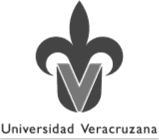 Xalapa, Ver., a	de	de	.*Entregar formato E.R.3 a Coordinación de Experiencia Recepcional**Entregar formato E.R.4 a Coordinación de Experiencia Recepcional	MAGV2020Nombre y firma del estudianteNombre y firma del estudianteNombre y firma del estudianteMatrículaMatrículaMatrículaMatrículaTeléfonoTeléfonoTeléfonoTeléfonoTeléfonoTeléfonoCorreo electrónicoModalidad y datos del trabajo recepcional*Modalidad :	Tesis (	)	Monografía (	)	Reporte de caso (	)Tipo de investigación:	Inv. Médica (	)	Inv. Educativa (	) Academia de conocimiento:Morfológicas (	)	Fisiológica (	)	Clínica (	)	Socio médica (	)	Terminales (	)**Línea de generación del área del conocimiento (LGAC):**Institución de salud o Entidad académica donde se desarrolló el trabajo recepcional:*Modalidad :	Tesis (	)	Monografía (	)	Reporte de caso (	)Tipo de investigación:	Inv. Médica (	)	Inv. Educativa (	) Academia de conocimiento:Morfológicas (	)	Fisiológica (	)	Clínica (	)	Socio médica (	)	Terminales (	)**Línea de generación del área del conocimiento (LGAC):**Institución de salud o Entidad académica donde se desarrolló el trabajo recepcional:*Modalidad :	Tesis (	)	Monografía (	)	Reporte de caso (	)Tipo de investigación:	Inv. Médica (	)	Inv. Educativa (	) Academia de conocimiento:Morfológicas (	)	Fisiológica (	)	Clínica (	)	Socio médica (	)	Terminales (	)**Línea de generación del área del conocimiento (LGAC):**Institución de salud o Entidad académica donde se desarrolló el trabajo recepcional:*Modalidad :	Tesis (	)	Monografía (	)	Reporte de caso (	)Tipo de investigación:	Inv. Médica (	)	Inv. Educativa (	) Academia de conocimiento:Morfológicas (	)	Fisiológica (	)	Clínica (	)	Socio médica (	)	Terminales (	)**Línea de generación del área del conocimiento (LGAC):**Institución de salud o Entidad académica donde se desarrolló el trabajo recepcional:*Modalidad :	Tesis (	)	Monografía (	)	Reporte de caso (	)Tipo de investigación:	Inv. Médica (	)	Inv. Educativa (	) Academia de conocimiento:Morfológicas (	)	Fisiológica (	)	Clínica (	)	Socio médica (	)	Terminales (	)**Línea de generación del área del conocimiento (LGAC):**Institución de salud o Entidad académica donde se desarrolló el trabajo recepcional:*Modalidad :	Tesis (	)	Monografía (	)	Reporte de caso (	)Tipo de investigación:	Inv. Médica (	)	Inv. Educativa (	) Academia de conocimiento:Morfológicas (	)	Fisiológica (	)	Clínica (	)	Socio médica (	)	Terminales (	)**Línea de generación del área del conocimiento (LGAC):**Institución de salud o Entidad académica donde se desarrolló el trabajo recepcional:*Modalidad :	Tesis (	)	Monografía (	)	Reporte de caso (	)Tipo de investigación:	Inv. Médica (	)	Inv. Educativa (	) Academia de conocimiento:Morfológicas (	)	Fisiológica (	)	Clínica (	)	Socio médica (	)	Terminales (	)**Línea de generación del área del conocimiento (LGAC):**Institución de salud o Entidad académica donde se desarrolló el trabajo recepcional:*Modalidad :	Tesis (	)	Monografía (	)	Reporte de caso (	)Tipo de investigación:	Inv. Médica (	)	Inv. Educativa (	) Academia de conocimiento:Morfológicas (	)	Fisiológica (	)	Clínica (	)	Socio médica (	)	Terminales (	)**Línea de generación del área del conocimiento (LGAC):**Institución de salud o Entidad académica donde se desarrolló el trabajo recepcional:*Modalidad :	Tesis (	)	Monografía (	)	Reporte de caso (	)Tipo de investigación:	Inv. Médica (	)	Inv. Educativa (	) Academia de conocimiento:Morfológicas (	)	Fisiológica (	)	Clínica (	)	Socio médica (	)	Terminales (	)**Línea de generación del área del conocimiento (LGAC):**Institución de salud o Entidad académica donde se desarrolló el trabajo recepcional:*Modalidad :	Tesis (	)	Monografía (	)	Reporte de caso (	)Tipo de investigación:	Inv. Médica (	)	Inv. Educativa (	) Academia de conocimiento:Morfológicas (	)	Fisiológica (	)	Clínica (	)	Socio médica (	)	Terminales (	)**Línea de generación del área del conocimiento (LGAC):**Institución de salud o Entidad académica donde se desarrolló el trabajo recepcional:Título del trabajo recepcionalTítulo del trabajo recepcionalNombre y firma del Profesor de Experiencia RecepcionalNombre y firma del Profesor de Experiencia RecepcionalNombre y firma del Profesor de Experiencia RecepcionalNombre y firma del Profesor de Experiencia RecepcionalNombre y firma del Profesor de Experiencia RecepcionalNombre y firma del Profesor de Experiencia RecepcionalNombre y firma del Director del trabajo recepcionalNombre y firma del Director del trabajo recepcionalNombre y firma del Director del trabajo recepcionalNombre y firma del Director del trabajo recepcionalNombre y firma del Director del trabajo recepcionalNombre y firma del Director del trabajo recepcionalInstitución de salud o Entidad académica donde se desarrolló el trabajo recepcional:Institución de salud o Entidad académica donde se desarrolló el trabajo recepcional:Institución de salud o Entidad académica donde se desarrolló el trabajo recepcional:Institución de salud o Entidad académica donde se desarrolló el trabajo recepcional:Institución de salud o Entidad académica donde se desarrolló el trabajo recepcional:Institución de salud o Entidad académica donde se desarrolló el trabajo recepcional:Institución de salud o Entidad académica donde se desarrolló el trabajo recepcional:Institución de salud o Entidad académica donde se desarrolló el trabajo recepcional:Correo(s) electrónico(s):Correo(s) electrónico(s):Correo(s) electrónico(s):Correo(s) electrónico(s):Correo(s) electrónico(s):Correo(s) electrónico(s):Correo(s) electrónico(s):Correo(s) electrónico(s):Correo(s) electrónico(s):Teléfono(s):Teléfono(s):Nombre y firma de Coodirector del trabajo recepcional (en caso de tenerlo)Nombre y firma de Coodirector del trabajo recepcional (en caso de tenerlo)Nombre y firma de Coodirector del trabajo recepcional (en caso de tenerlo)Nombre y firma de Coodirector del trabajo recepcional (en caso de tenerlo)Nombre y firma de Coodirector del trabajo recepcional (en caso de tenerlo)Nombre y firma de Coodirector del trabajo recepcional (en caso de tenerlo)Nombre y firma de Coodirector del trabajo recepcional (en caso de tenerlo)Institución de salud o Entidad académica donde se desarrolló el trabajo recepcional:Institución de salud o Entidad académica donde se desarrolló el trabajo recepcional:Institución de salud o Entidad académica donde se desarrolló el trabajo recepcional:Institución de salud o Entidad académica donde se desarrolló el trabajo recepcional:Institución de salud o Entidad académica donde se desarrolló el trabajo recepcional:Institución de salud o Entidad académica donde se desarrolló el trabajo recepcional:Institución de salud o Entidad académica donde se desarrolló el trabajo recepcional:Institución de salud o Entidad académica donde se desarrolló el trabajo recepcional:Correo(s) electrónico(s):Correo(s) electrónico(s):Correo(s) electrónico(s):Correo(s) electrónico(s):Correo(s) electrónico(s):Correo(s) electrónico(s):Correo(s) electrónico(s):Correo(s) electrónico(s):Correo(s) electrónico(s):Teléfono(s):Teléfono(s):Periodo de inscripciónPeriodo de inscripciónPeriodo de inscripciónPeriodo de inscripciónPeriodo de inscripciónPrimera inscripción (	)	Segunda inscripción   (	)Febrero/julio 2022  (	)	Agosto 2021/Enero 2022   (	)Primera inscripción (	)	Segunda inscripción   (	)Febrero/julio 2022  (	)	Agosto 2021/Enero 2022   (	)Primera inscripción (	)	Segunda inscripción   (	)Febrero/julio 2022  (	)	Agosto 2021/Enero 2022   (	)Primera inscripción (	)	Segunda inscripción   (	)Febrero/julio 2022  (	)	Agosto 2021/Enero 2022   (	)Primera inscripción (	)	Segunda inscripción   (	)Febrero/julio 2022  (	)	Agosto 2021/Enero 2022   (	)Primera inscripción (	)	Segunda inscripción   (	)Febrero/julio 2022  (	)	Agosto 2021/Enero 2022   (	)